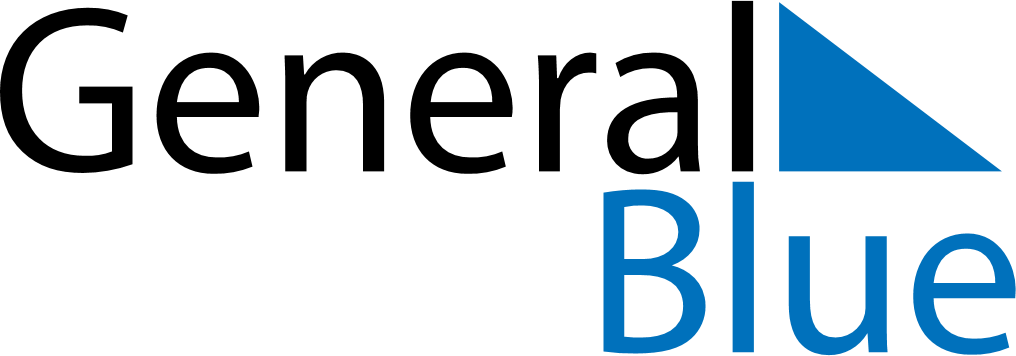 June 2024June 2024June 2024June 2024June 2024June 2024June 2024Lan Saka, Nakhon Si Thammarat, ThailandLan Saka, Nakhon Si Thammarat, ThailandLan Saka, Nakhon Si Thammarat, ThailandLan Saka, Nakhon Si Thammarat, ThailandLan Saka, Nakhon Si Thammarat, ThailandLan Saka, Nakhon Si Thammarat, ThailandLan Saka, Nakhon Si Thammarat, ThailandSundayMondayMondayTuesdayWednesdayThursdayFridaySaturday1Sunrise: 6:01 AMSunset: 6:35 PMDaylight: 12 hours and 34 minutes.23345678Sunrise: 6:01 AMSunset: 6:36 PMDaylight: 12 hours and 34 minutes.Sunrise: 6:01 AMSunset: 6:36 PMDaylight: 12 hours and 35 minutes.Sunrise: 6:01 AMSunset: 6:36 PMDaylight: 12 hours and 35 minutes.Sunrise: 6:01 AMSunset: 6:36 PMDaylight: 12 hours and 35 minutes.Sunrise: 6:01 AMSunset: 6:36 PMDaylight: 12 hours and 35 minutes.Sunrise: 6:01 AMSunset: 6:37 PMDaylight: 12 hours and 35 minutes.Sunrise: 6:01 AMSunset: 6:37 PMDaylight: 12 hours and 35 minutes.Sunrise: 6:01 AMSunset: 6:37 PMDaylight: 12 hours and 35 minutes.910101112131415Sunrise: 6:02 AMSunset: 6:38 PMDaylight: 12 hours and 35 minutes.Sunrise: 6:02 AMSunset: 6:38 PMDaylight: 12 hours and 36 minutes.Sunrise: 6:02 AMSunset: 6:38 PMDaylight: 12 hours and 36 minutes.Sunrise: 6:02 AMSunset: 6:38 PMDaylight: 12 hours and 36 minutes.Sunrise: 6:02 AMSunset: 6:38 PMDaylight: 12 hours and 36 minutes.Sunrise: 6:02 AMSunset: 6:39 PMDaylight: 12 hours and 36 minutes.Sunrise: 6:02 AMSunset: 6:39 PMDaylight: 12 hours and 36 minutes.Sunrise: 6:03 AMSunset: 6:39 PMDaylight: 12 hours and 36 minutes.1617171819202122Sunrise: 6:03 AMSunset: 6:39 PMDaylight: 12 hours and 36 minutes.Sunrise: 6:03 AMSunset: 6:39 PMDaylight: 12 hours and 36 minutes.Sunrise: 6:03 AMSunset: 6:39 PMDaylight: 12 hours and 36 minutes.Sunrise: 6:03 AMSunset: 6:40 PMDaylight: 12 hours and 36 minutes.Sunrise: 6:03 AMSunset: 6:40 PMDaylight: 12 hours and 36 minutes.Sunrise: 6:04 AMSunset: 6:40 PMDaylight: 12 hours and 36 minutes.Sunrise: 6:04 AMSunset: 6:40 PMDaylight: 12 hours and 36 minutes.Sunrise: 6:04 AMSunset: 6:41 PMDaylight: 12 hours and 36 minutes.2324242526272829Sunrise: 6:04 AMSunset: 6:41 PMDaylight: 12 hours and 36 minutes.Sunrise: 6:04 AMSunset: 6:41 PMDaylight: 12 hours and 36 minutes.Sunrise: 6:04 AMSunset: 6:41 PMDaylight: 12 hours and 36 minutes.Sunrise: 6:05 AMSunset: 6:41 PMDaylight: 12 hours and 36 minutes.Sunrise: 6:05 AMSunset: 6:41 PMDaylight: 12 hours and 36 minutes.Sunrise: 6:05 AMSunset: 6:42 PMDaylight: 12 hours and 36 minutes.Sunrise: 6:05 AMSunset: 6:42 PMDaylight: 12 hours and 36 minutes.Sunrise: 6:06 AMSunset: 6:42 PMDaylight: 12 hours and 36 minutes.30Sunrise: 6:06 AMSunset: 6:42 PMDaylight: 12 hours and 36 minutes.